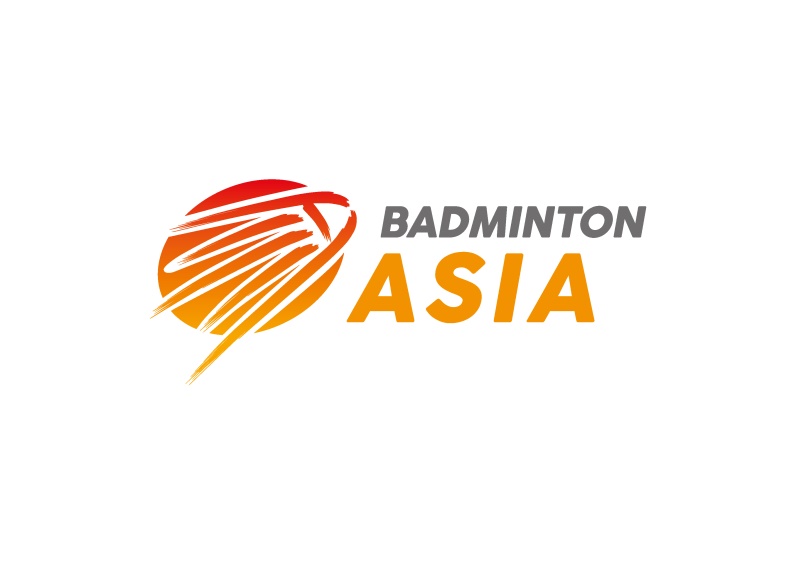 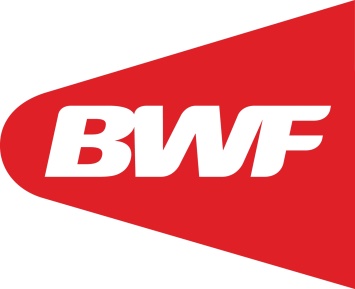 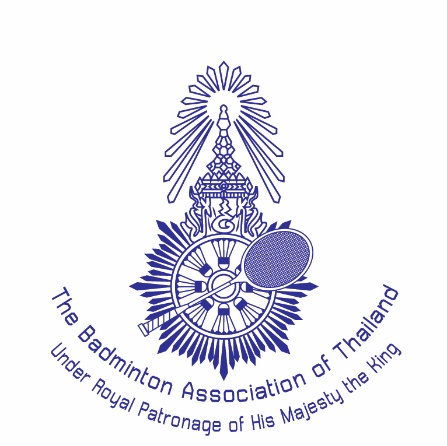 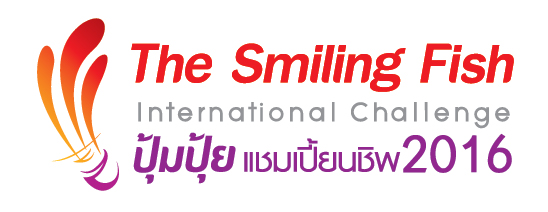 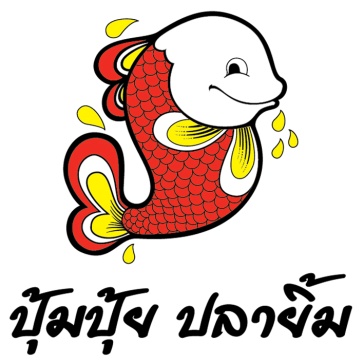 Smiling Fish International Challenge 2016 - Section AContinued - Section ASection BContinued - Section BSection CContinued - Section COrganizer / VenueThe Badminton Association of ThailandTung Jang StadiumTrang-Sigao RoadA. MuangP. Trang, ThailandOrganizer / VenuePhone+662- 2553391Organizer / VenueFax+662-2553393SanctionsBadminton World Federation (BWF)Badminton Asia Badminton World Federation (BWF)Badminton Asia DatesDatesDatesNote: Member Associations are advised to log on to online entry system Smiling Fish International Challenge 2016: 
http://bwf.tournamentsoftware.com/sport/tournament.aspx?id=59DEA115-5096-4CDE-8C45-13C906F75485 and submit entries the entries online.Dates of Event17th – 22nd May 2016You will require a username and password to submit your entries and this can be obtained from the BWF: please contact R. Shanmugan at:  s.ramachandran@bwfbadminton.org. The online entry page will close immediately on the entries closing date at 23:59 hours BWF Headquarters time (+08:00h GMT) and you are required to submit the entries on time. Late entries will not be accepted.Closing Date19th April 2016 at 23:59 hours BWF Headquarters  time (+08:00h)	No entry forms are required by Member Association.   All entries must be submitted online only.Closing Date19th April 2016 at 23:59 hours BWF Headquarters  time (+08:00h)	After the closing date, the BWF Online Entry System will send notification to all participating Member Associations confirming receipt of final entries. Receipt of this notification is the conclusive evidence of receipt of entries before the deadline. The Member Associations should contact BWF immediately if such notice is not received by the Wednesday (next day of the entries closing date) by noon BWF Headquarters time (+08.00h GMT) following close of entries. If no objection is received by BWF by Thursday (second day after the entries closing day) 23.59 hours BWF Headquarters time (+08.00h GMT) following the close of entries, the entries shall be deemed to be correct. No complaints / objections shall be entertained after this point.Closing Date19th April 2016 at 23:59 hours BWF Headquarters  time (+08:00h)	Events / CategoriesEvents / CategoriesMen’s Singles, Women’s Singles, Men's Doubles, Women’s Doubles, and Mixed Doubles. Entries beyond the number specified below (according to BWF ranking) will automatically go on a waiting list. You will be informed about the current status of your entries.Men’s Singles, Women’s Singles, Men's Doubles, Women’s Doubles, and Mixed Doubles. Entries beyond the number specified below (according to BWF ranking) will automatically go on a waiting list. You will be informed about the current status of your entries.Draw SizeDraw SizeFormat of Play / Scoring SystemRally Point System: 3 x 21 pointsPrizesPrizesUS$ 17,500/.  The distribution of Prize Money will be as per the General Competition Regulations of BWF.US$ 17,500/.  The distribution of Prize Money will be as per the General Competition Regulations of BWF.MedalsMedals for all winners & runners up* -  Per Player, **- Per Pair* -  Per Player, **- Per PairAdditional Prizes By Host (if any)Subject to 5% entertainment taxes, pay in Thai Baht.Key Dates & Regulations that come with it respectivelyKey Dates & Regulations that come with it respectivelyKey Dates & Regulations that come with it respectivelyMain and Qualifying ranking dateThursday, 21st April 2016Thursday, 21st April 2016Seeding Report World Ranking dateThursday,  28th April 2016Thursday,  28th April 2016Last day of withdrawal without penaltySunday, 1st May 2016Sunday, 1st May 2016DrawTuesday,  3rd May 2016Tuesday,  3rd May 2016Competition Rules & RegulationsCompetition Rules & RegulationsCompetition Rules & RegulationsThe Regulations for International Series and the General Competition Regulations of BWF shall be applicable to the Championship.The Regulations for International Series and the General Competition Regulations of BWF shall be applicable to the Championship.The Regulations for International Series and the General Competition Regulations of BWF shall be applicable to the Championship.EligibilityAll entries must be submitted by Member AssociationAll entries must be submitted by Member AssociationShuttles for EventTBCTBCClothing & AdvertisingClothing and advertising will be permitted in accordance with the competition regulations of Badminton World Federation.Clothing and advertising will be permitted in accordance with the competition regulations of Badminton World Federation.Doping TestDoping test may be conducted randomly throughout the tournament.Doping test may be conducted randomly throughout the tournament.Team Managers Meeting16th May 2016 at 1700 hrsVenue: Thumrin Thana HotelAs per BWF Regulations, the Team must be represented in the Managers’ Meeting.“It is compulsory that all team managers must attend the team managers meeting.  Failing to attend the meeting they are liable to be fined as per regulation Part III Section 1B, Appendix 11 “Offences and Penalties”.  Member Associations can make a request someone to represent them at the meeting as long as the Referee knows in advance that is acceptable”.16th May 2016 at 1700 hrsVenue: Thumrin Thana HotelAs per BWF Regulations, the Team must be represented in the Managers’ Meeting.“It is compulsory that all team managers must attend the team managers meeting.  Failing to attend the meeting they are liable to be fined as per regulation Part III Section 1B, Appendix 11 “Offences and Penalties”.  Member Associations can make a request someone to represent them at the meeting as long as the Referee knows in advance that is acceptable”.On Court OfficialsOn Court OfficialsOn Court OfficialsRefereeRefereeMr. Oliver Guruge (SRI)e-mail: oliver.guruge@gmail.comDeputy RefereeDeputy RefereeMr. Pipat Chantarapaichit (THA)e-mail: pipatc62@gmail.comOn Court DoctorOn Court DoctorAn On Court Doctor will be on duty throughout the competition at the tournament venue.Entry FeeNo entry fees shall be charged.Visa ApplicationVisa ApplicationAll players and officials who require visa to enter Thailand and needed assistance, kindly fill in the Visa Application Form and e-mail: pongsakorn@badmintonthai.or.th (Mr. Pongsakorn Ravipiansub)   by 30th March 2016.All players and officials who require visa to enter Thailand and needed assistance, kindly fill in the Visa Application Form and e-mail: pongsakorn@badmintonthai.or.th (Mr. Pongsakorn Ravipiansub)   by 30th March 2016.Official Hotel / Rates / PaymentOfficial Hotel / Rates / Payment            Thumrin Thana Hotel69/8 Huayyod Road, Tambon Tubtiang, Amphur Muang, Trang, 92000, Thailand.
Tel. 66 (0) 75 211-211, 223-223 
Fax. 66 (0) 75 223288	Website: http://thumrinthanahotel.thumrin.co.th	Rooms rates :-	Superior room			1,600 Baht. (2 persons)	Deluxe room			1,800 Baht. (2 persons)              Extra bed                                    600 Baht. *	This rate inclusive of taxes and breakfast.*	If there are more than 2 persons stay in each room, each person must pay 250 Baht plus breakfast 150 Baht.*	The payment should be settled directly at the hotel receptionist.*	For reservation please contact Mr. Komet Kaewkue, e-mail: Reservation_thana@thumrin.co.th & m_bovornluk@yahoo.com not later than 18th April 2016.            Thumrin Thana Hotel69/8 Huayyod Road, Tambon Tubtiang, Amphur Muang, Trang, 92000, Thailand.
Tel. 66 (0) 75 211-211, 223-223 
Fax. 66 (0) 75 223288	Website: http://thumrinthanahotel.thumrin.co.th	Rooms rates :-	Superior room			1,600 Baht. (2 persons)	Deluxe room			1,800 Baht. (2 persons)              Extra bed                                    600 Baht. *	This rate inclusive of taxes and breakfast.*	If there are more than 2 persons stay in each room, each person must pay 250 Baht plus breakfast 150 Baht.*	The payment should be settled directly at the hotel receptionist.*	For reservation please contact Mr. Komet Kaewkue, e-mail: Reservation_thana@thumrin.co.th & m_bovornluk@yahoo.com not later than 18th April 2016.Important NoteFor reservation, please contact direct to Thumrin Thana hotel not later than 18th April 2016.For reservation, please contact direct to Thumrin Thana hotel not later than 18th April 2016.TransportThe Official Hotel will arrange for airport transfers from Trang Airport to all the players / officials attending the event.  Transport from the Official Hotel to the Venue will be provided by the organizers, any further clarification/assistance please contact Ms. Bovornluk Maneerat, e-mail:  m_bovornluk@yahoo.com NOT LATER THAN  30th April 2016.Teams who choose not to stay in the official hotel or are unable to get rooms at the official hotel due to late submission of hotel requisition, have to arrange for their own transportation.Team AccreditationAccreditation will be issued to all qualifying players and officially nominated.Practice SessionsPractice sessions will be arranged upon arrival.Indemnity & InsuranceAny participating associations and its delegated competitors / officials should agree to indemnity and not hold the organizing committee accountable for and against any claims for personal injury, financial loss, death or property damage, in any form, arising out of or in any way resulting from the participation in, postponement or cancellation of the said tournament.The organizer will NOT be responsible for any injury sustained, at any time, by any player or official arising from his participation in these Championships. Any costs incurred for medical treatment and / or hospitalization shall be borne by the Member Association of the player / official concerned.Please ensure that your players & team officials possess the requisite insurance coverage to meet current requirements.Officials ContactFor any further clarification / assistance, please contact Ms. Bovornluk Maneerat,  e-mail :  m_bovornluk@yahoo.com